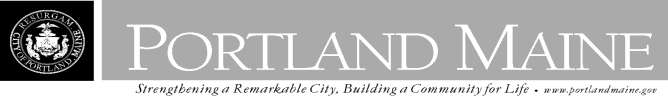 Director of Planning and Urban DevelopmentJeff LevineAugust 2, 2013WHITEHOUSE JOHN T &18 NORTH ST PORTLAND, ME 04101Inspection Services, DirectorTammy M. MunsonCBL: 013 K065001Located at: 18 NORTH STCertified Mail 7012 0470 002 1928 5303Dear Mr. Whitehouse,STOP WORK ORDER  An evaluation of the above-referenced property on 8/1/2013 revealed that building construction was  being conducted without benefit of a valid building permit as required by section 105.1 of the 2009  International Building Code and the 2009 International Residential Code of the City of Portland. Appropriate permitting has not been issued for the property listed above; therefore all construction activity at that property must STOP immediately. This is a STOP WORK ORDER pursuant to Section 114. Of the 2009 International Building Code and the 2009 International Residential Code of the City of Portland.You may resume construction activity only after issuance of the appropriate building permit and the subsequent lifting of this order. Building Permit Applications are available in this office, Room 315 at Portland City Hall, from 8:00 a.m. to 4:00 p.m. weekdays except holidays.Failure to comply will result in this office referring the matter to the City of Portland Corporation Counsel for legal action and possible civil penalties, as provided for in Section 1-15 of the Code and in Title 30-A of M.R.S.A. Section 4452. This constitutes an appealable decision pursuant to Section112 of the City of Portland Building Code.If you wish to discuss this matter, or you have any questions, please feel free to contact me. Sincerely,Chuck FagoneCode Enforcement Officer(207) 874-8789